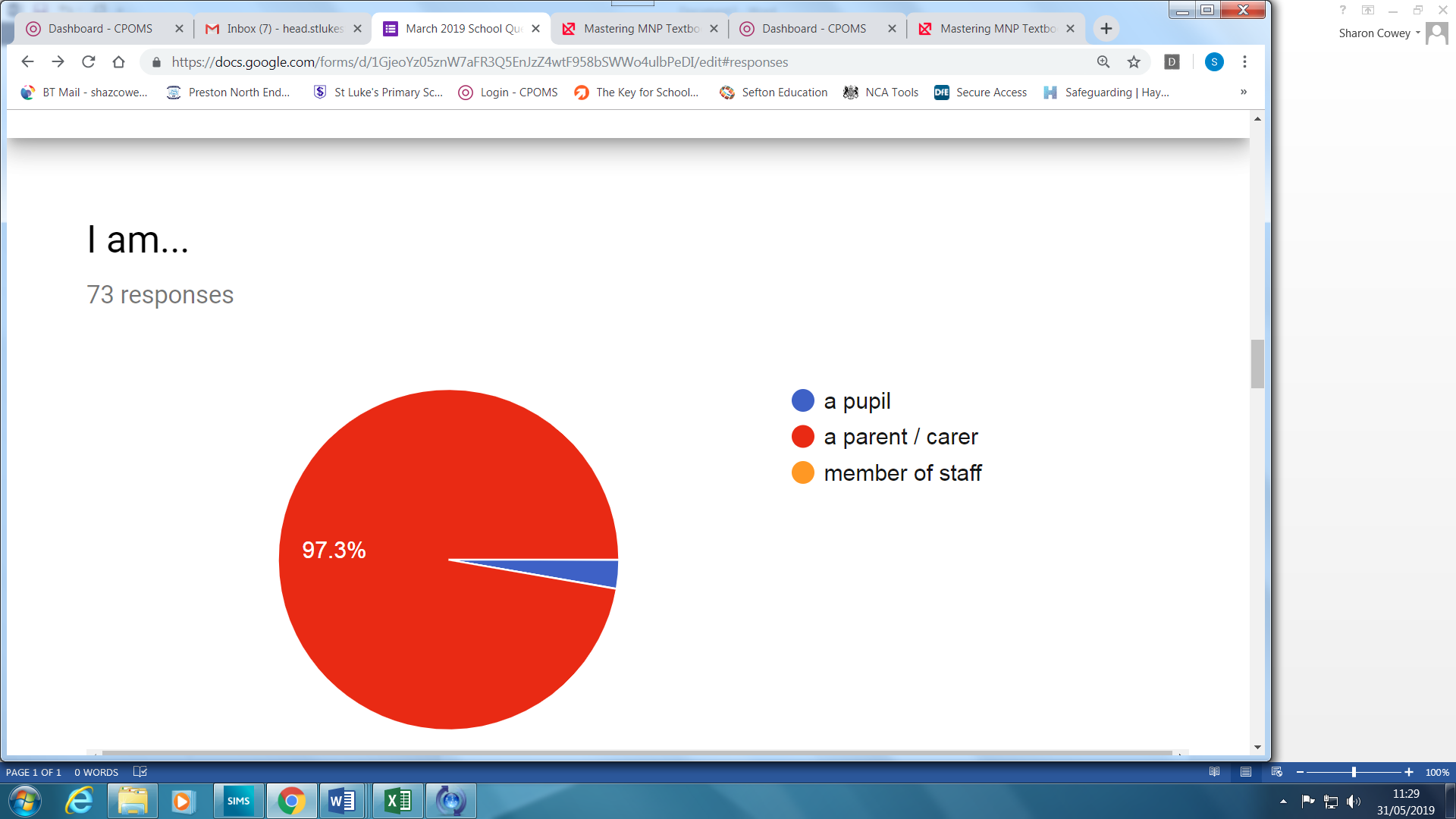 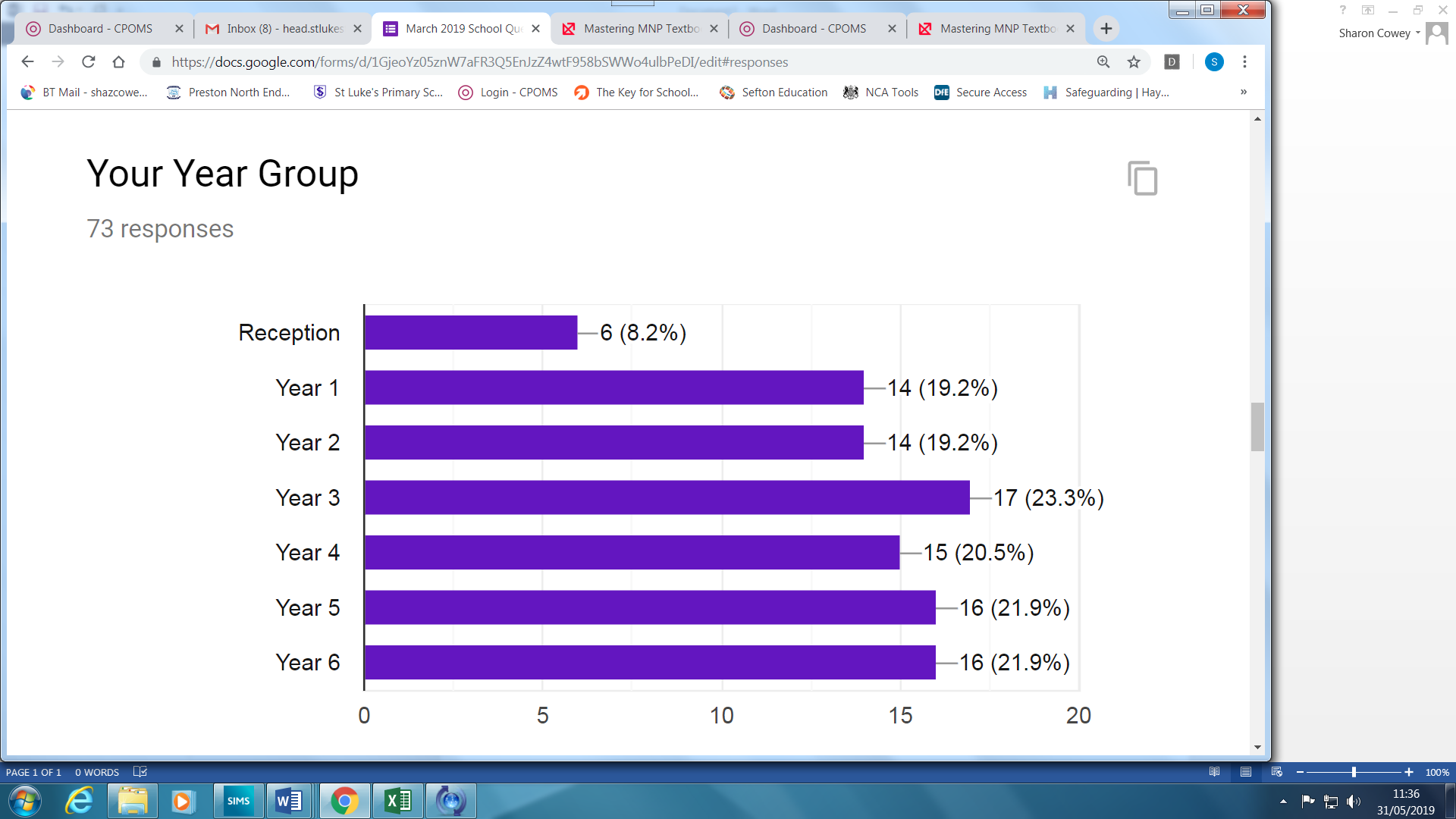 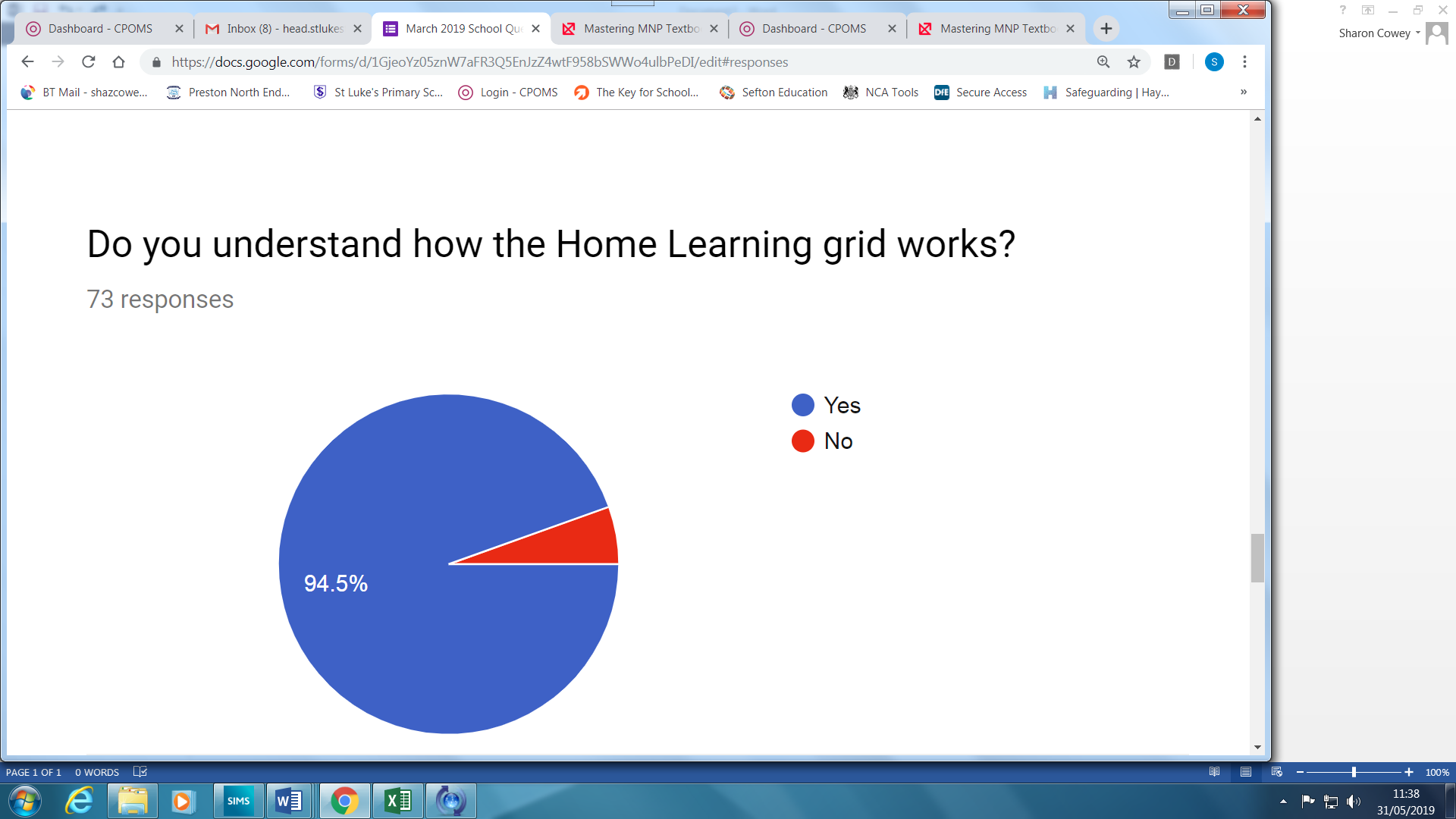 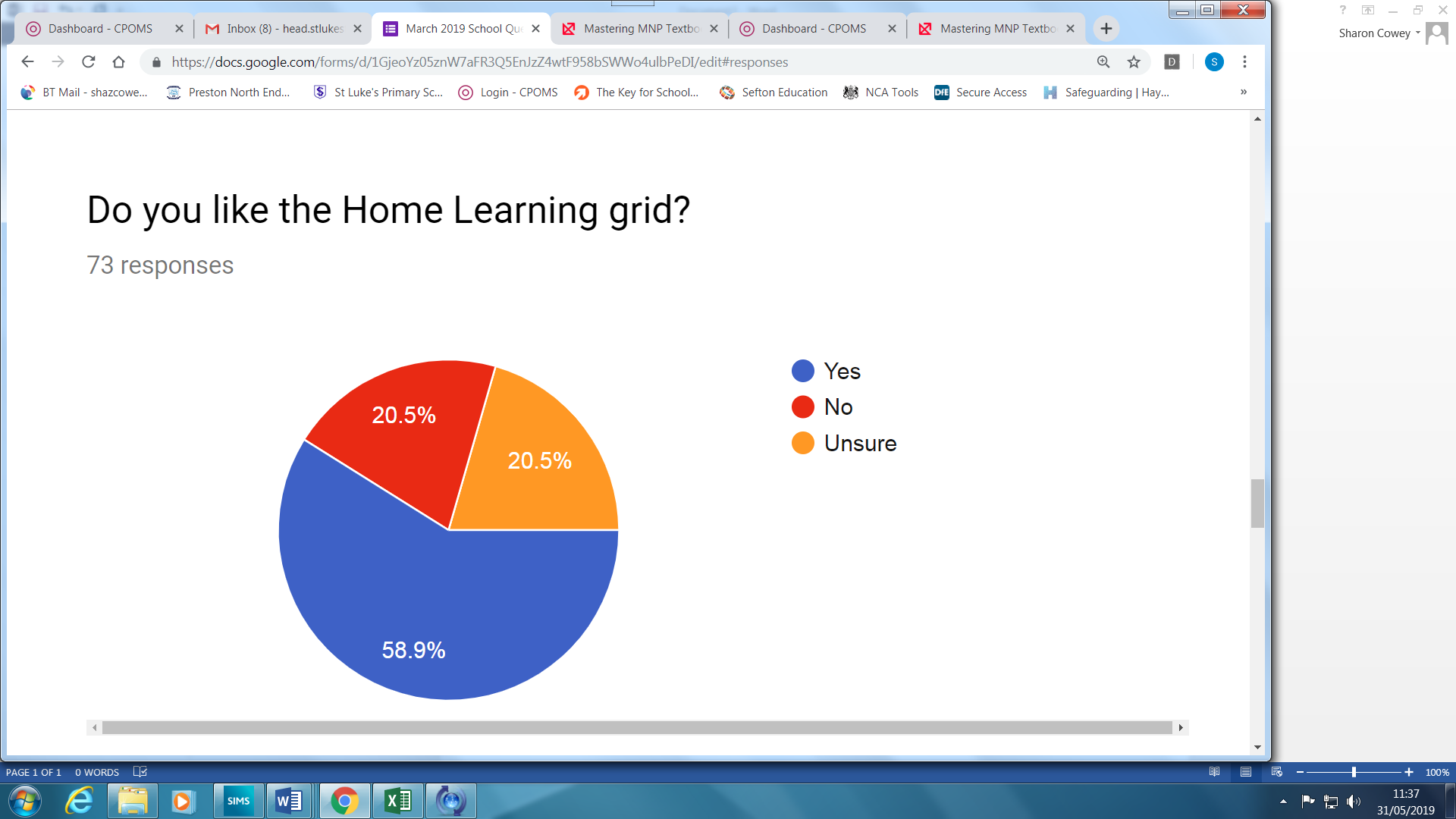 Your opinion of the Home Learning grid60 responses 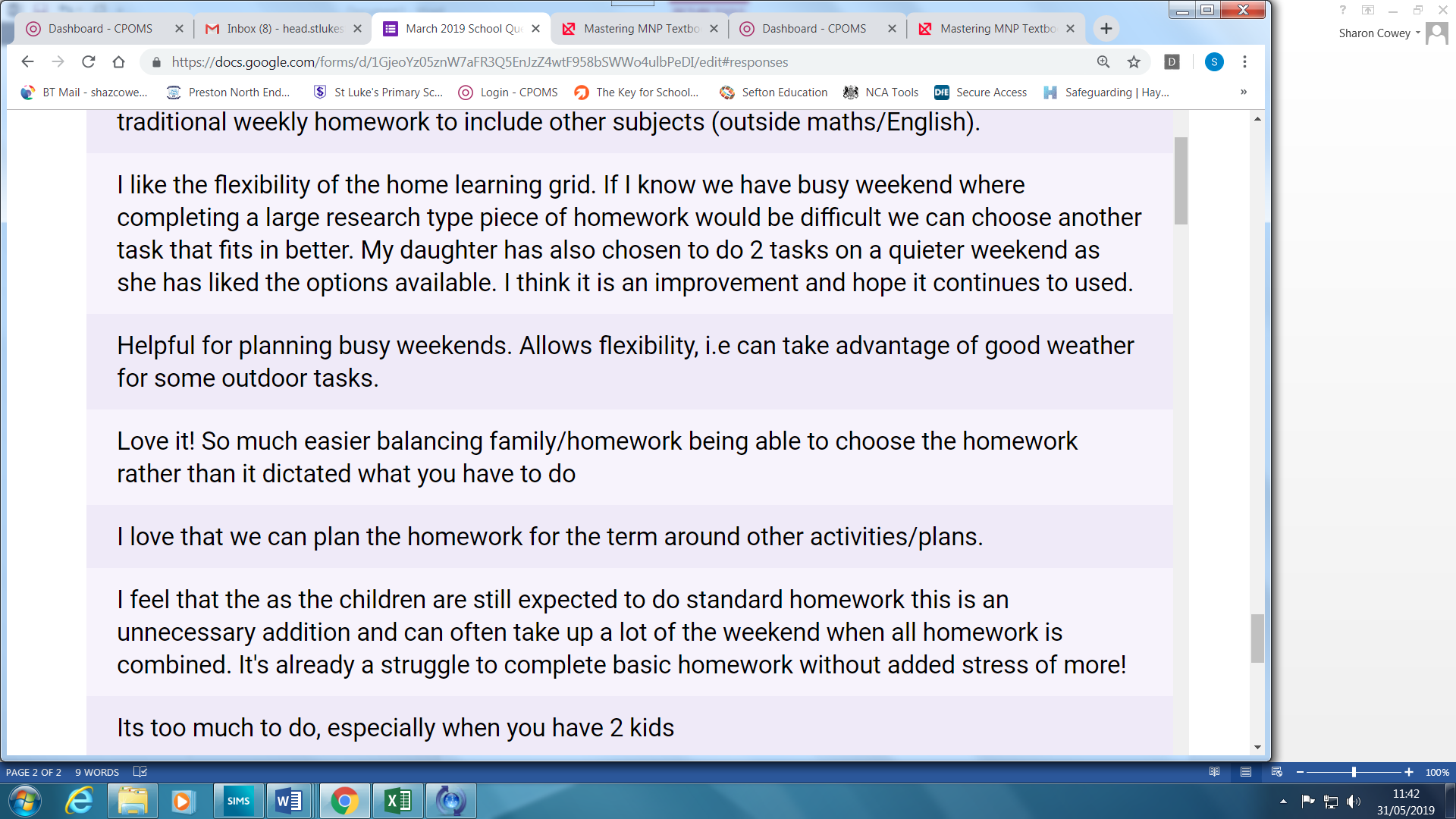 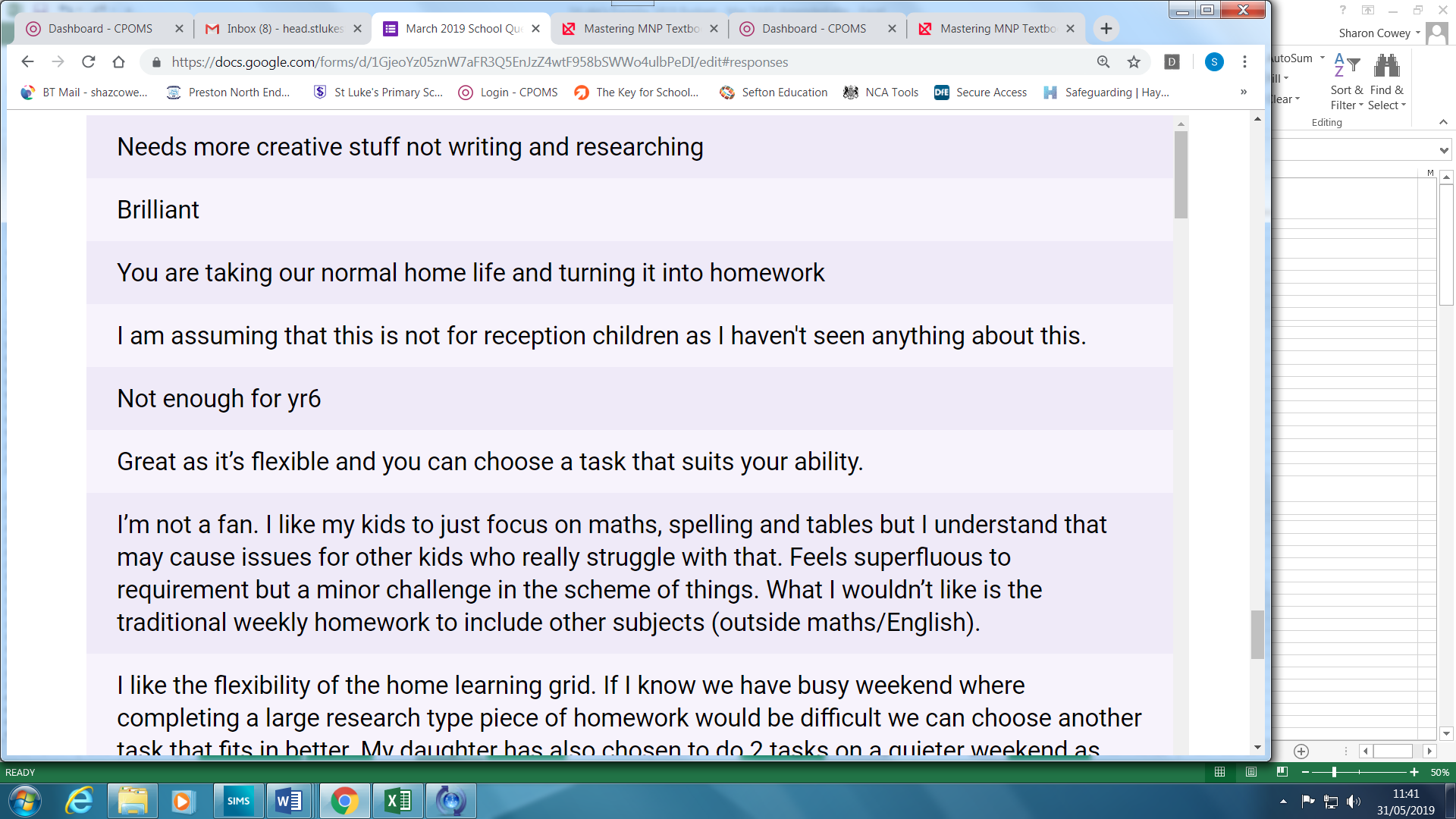 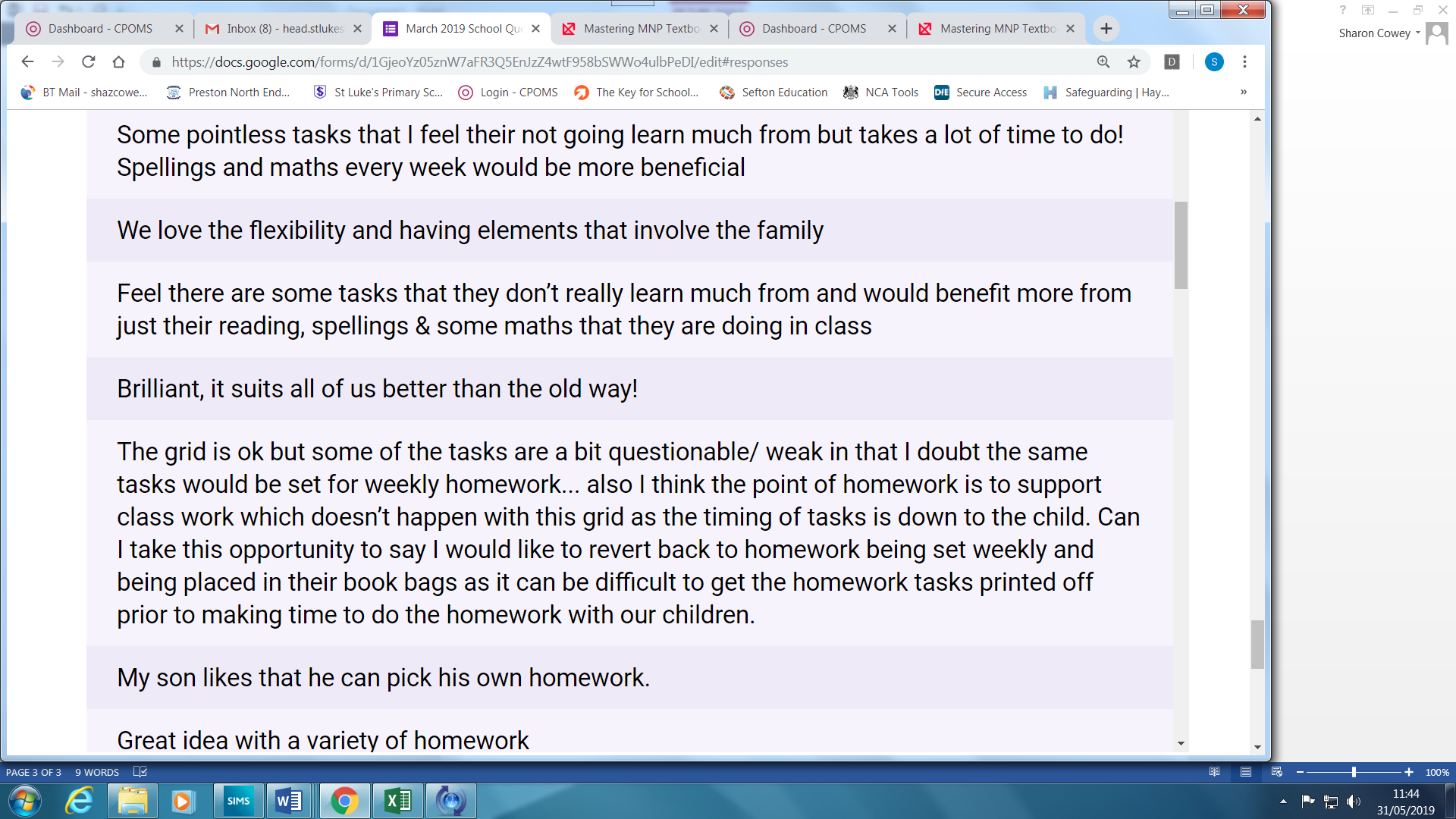 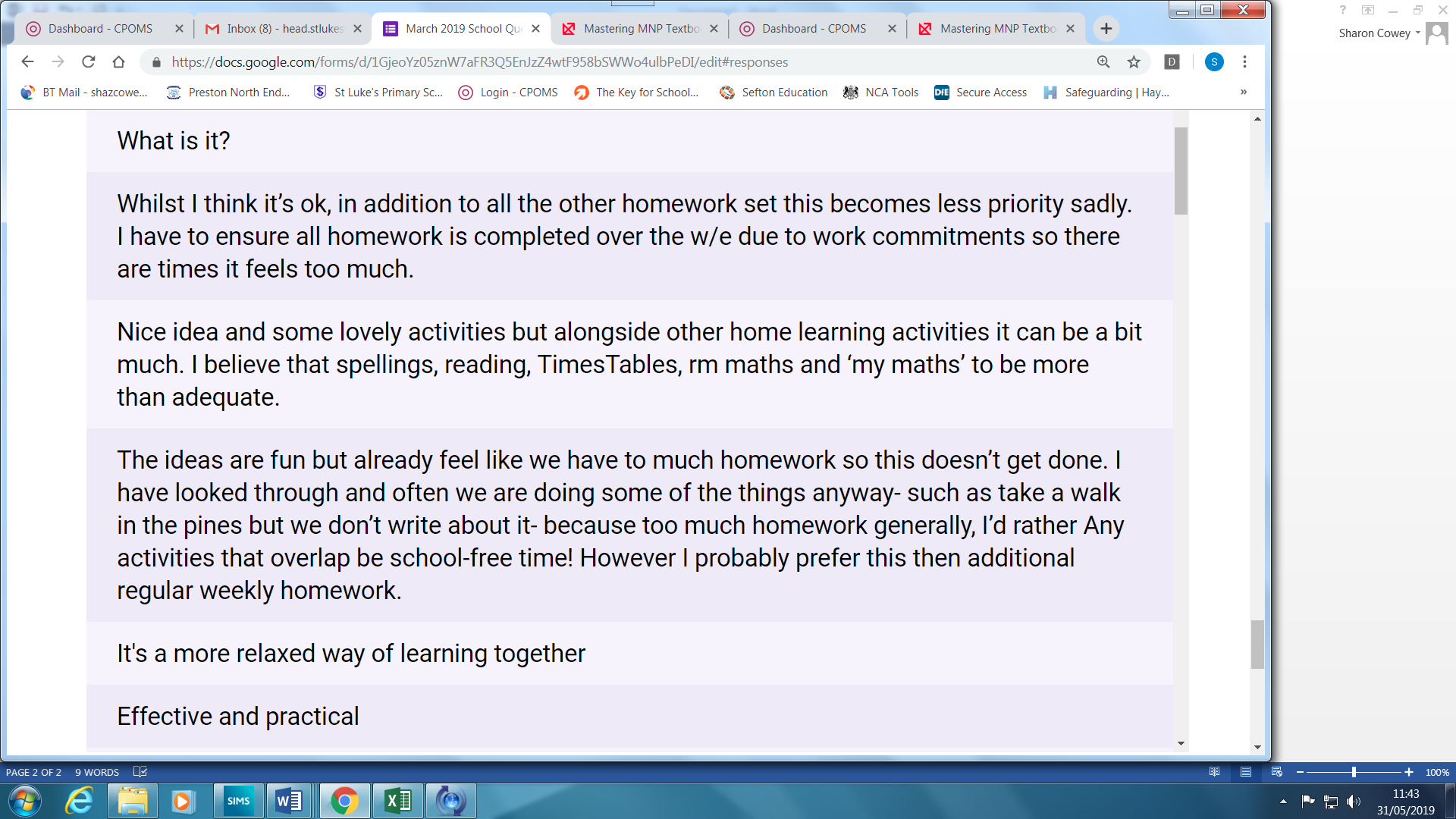 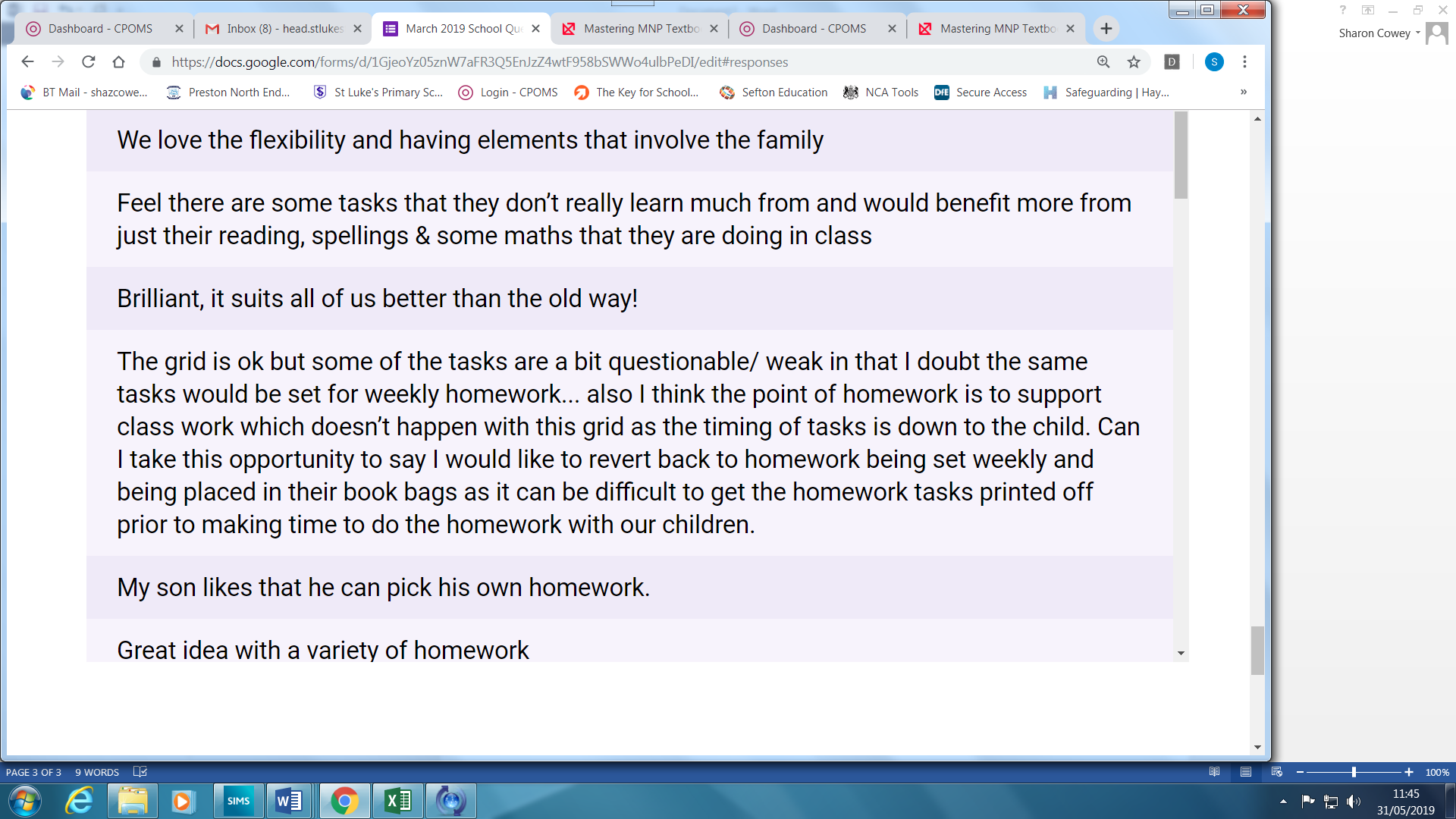 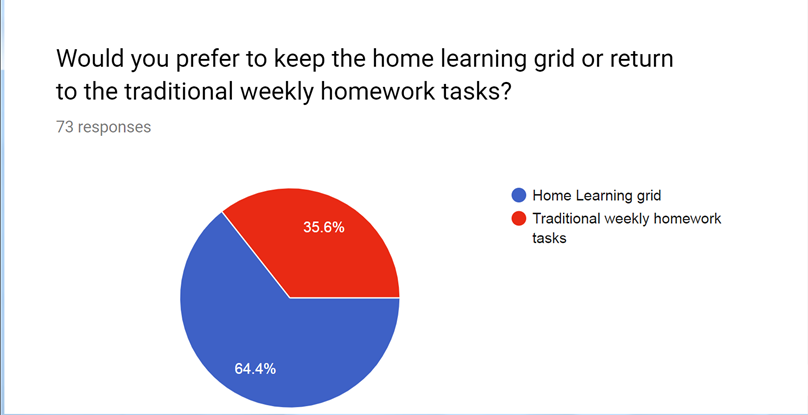 